TOREK, 24. 3.GEO 8. AUčenci, pozdravljeni!Še vedno čakam vaše fotografije . NAPOTKI ZA DELO1. V prejšnji uri ste odkrivali lepote in znamenitosti Severne Amerike. Navodilo je bilo, da odgovore na vprašanja zapišete v zvezek. Ker verjamem, da ste to tudi naredili, mi jih pošljite na moj mail. Pričakujem jih tekom današnjega dne. K zapisu, ki ga boste poslali, dodajte še odgovora na vprašanji a) in b) iz današnje 2. naloge. Saj veste, ocenjujem tudi prizadevnost in sodelovanje !Na vaš dokument (list, če boste slikali zapis v zvezku) se podpišite, da bom vedela, čigavo je kaj. 2. Danes boš raziskoval Združene države Amerike (tak naj bo tudi tvoj naslov v zvezku). 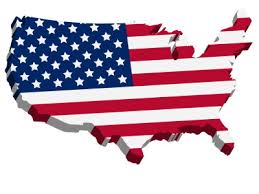 Najprej po spletu pobrskaj za aktualnimi dogodki.a) Razišči, kako je s pojavom korona virusa v Angloameriki in ugotovitve zapiši v zvezek.b) Pretekli teden se je v ZDA zgodila huda naravna nesreča, vendar so zaradi aktualnega dogajanja okoli koronavirusa mediji o tem zelo malo poročali. Opiši, kaj se je zgodilo, kje, kdaj in zakaj. c) Izdelaj OSEBNO IZKAZNICO ZDA: površina, število prebivalstva, glavno mesto, največje mesto, državna ureditev, št. zveznih držav, najvišja gora, najdaljša reka, največje jezero, državni simboli, … (zapiši v zvezek)č) V zvezek po spodnjem zgledu nariši preglednico, v katero boš s pomočjo učbenika (str. 70 – 74) zapisal osnovne značilnosti gospodarstva ZDA 8preglednico moraš dopolniti).Danes zapiši tisto, kar je značilno za industrijo in energetiko. Preostali dve temi ostaneta za naslednjič.Saj ni pretežko !Pozdravček,učiteljica AndrejaINDUSTRIJAUČB, 70 - 71ENERGETIKA in  PROMETUČB, 71 - 72KMETIJSTVOUČB, 72 - 73POINDUSTRIJSKA DRUŽBAUČB, 73 - 74Osnova za razvoj  IND:IND območja:Pas rje:Silicijeva dolina:Filmska IND: Vrste energijskih virov (s pomočjo gospodarske karte v atlasu zapiši, kje se nahajajo):- nafta:- plin:- premog:- vodna energija (HE):CESTNO IN ŽELEZNIŠKO OMREŽJE: